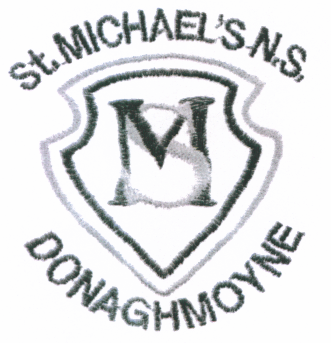 St Michael’s NS					Donaghmoyne				                                                                       Telephone: 042 9662284Carrickmacross			                                                  Email: stmichaelsnsdonaghmoyne@gmail.com Monaghan                                                                                                		     Website: stmichaelsns.ie	A81 EA37Principal: Ms. F WhelanVice Principal: Mrs R CampbellAnti-Bullying PolicySt Michael’s  community believes that each pupil has a right to an education free from fear and intimidation. The school regards bullying a very serious misbehaviour( see code of behaviour policy)which infringes on the rights of an individual and poses a very serious threat to the self- esteem and self – confidence of targeted pupil(s). Therefore St Michael’s  will not tolerate bullying of any kind. Every report of bullying is treated seriously and dealt with, having due regard for the well -being of the targeted pupil(s) and the perpetrator(s).The immediate priority, should a bullying incident occur, is ending the bullying, (thereby protecting the person(s) being targeted) and resolving the issues and restoring the relationships insofar as is practicable. All pupils are expected to contribute to the creation and maintenance of a safe environment in the school. On becoming aware of a bullying situation involving members of the school community, they should notify a trusted responsible adult.In accordance with the requirements of the Education (Welfare) Act 2000 and the code of behaviour guidelines issued by the NEWB, the Board of Management of St.Michael’s , Donaghmoyne has adopted the following anti-bullying policy within the framework of the school’s overall code of behaviour. This policy fully complies with the requirements of the Anti-Bullying Procedures for Primary and Post-Primary Schools which were published in September 2013.2. The Board of Management recognises the very serious nature of bullying and the negative impact that it can have on the lives of pupils and is therefore fully committed to the following key principles of best practice in preventing and tackling bullying behaviour:(a) A positive school culture and climate whichis welcoming of difference and diversity and is based on inclusivity;encourages pupils to disclose and discuss incidents of bullying behaviour in a non-threatening environment; andpromotes respectful relationships across the school communityKey elements of a positive school culture and climateThe school acknowledges the right of each member of the school community to enjoy school in a secure environment.  The school acknowledges the uniqueness of each individual and his/her worth as a human being. The school promotes positive habits of self-respect, self-discipline and responsibility among all its members.  The school prohibits vulgar, offensive, sectarian or other aggressive behaviour or language by any of its members.  The school has a clear commitment to promoting equality in general and gender equality in particular in all aspects of the schools functioning.  The school has the capacity to change in response to pupils’ needs.  The school identifies aspects of curriculum through which positive and lasting influences can be exerted towards forming pupils’ attitudes and values.  The school takes particular care of "at risk" pupils and uses its monitoring systems to facilitate early intervention where necessary and it responds to the needs, fears or anxieties of individual members in a sensitive manner. The school recognises the need to work in partnership with and keep parents informed on procedures to improve relationships on a school-wide basis.  The school recognises the role of parents in equipping the pupil with a range of life skills.  The school recognises the role of other community agencies in preventing and dealing with bullying. The school promotes habits of mutual respect, courtesy and an awareness of the interdependence of people in groups and communities.  The school promotes qualities of social responsibility, tolerance and understanding among all its members both in school and out of school.  Staff members share a collegiate responsibility, under the direction of the Principal, to act in preventing bullying/aggressive behaviour by any member of the school community. Practical tips for building a positive school culture and climateThe following are some practical tips for immediate actions that can be taken to help build a positive school culture and climate and to help prevent and tackle bullying behaviour. Model respectful behaviour to all members of the school community at all times.  Explicitly teach pupils what respectful language and respectful behaviour looks like, acts like, sounds like and feels like in class and around the school.  Display key respect messages in classrooms, in assembly areas and around the school. Involve pupils in the development of these messages.  Catch them being good - notice and acknowledge desired respectful behaviour by providing positive attention.  Consistently tackle the use of discriminatory and derogatory language in the school – this includes homophobic and racist language and language that is belittling of pupils with a disability or SEN.  Give constructive feedback to pupils when respectful behaviour and respectful language are absent.  Have a system of encouragement and rewards to promote desired behaviour and compliance with the school rules and routines.  Explicitly teach pupils about the appropriate use of social media.  Positively encourage pupils to comply with the school rules on mobile phone and internet use. Follow up and follow through with pupils who ignore the rules.  Actively involve parents and/or the Parents’ Association in awareness raising campaigns around social media.  Actively promote the right of every member of the school community to be safe and secure in school.  Highlight and explicitly teach school rules in pupil friendly language in the classroom and in common areas.All staff can actively watch out for signs of bullying behaviour.  Ensure there is adequate playground/school yard/outdoor supervision.  School staff can get pupils to help them to identify bullying “hot spots” and “hot times” for bullying in the school.  Hot spots tend to be in the playground/school yard/outdoor areas, changing rooms, corridors and other areas of unstructured supervision. Hot times again tend to be times where there is less structured supervision such as when pupils are in the playground/school yard or moving classrooms.  Support the establishment and work of student councils.  (b) Effective leadership(c)  A school-wide approach(d) A shared understanding of what bullying is and its impact(e) Implementation of education and prevention strategies (including awareness raising measures) that-build empathy, respect and resilience in pupils; andexplicitly address the issues of cyber-bullying and identity-based bullying including in particular, homophobic and transphobic bullying;effective supervision and monitoring of pupils;(f) Effective supervision and monitoring of pupils(g) Supports for staff(h) Consistent recording, investigation and follow up of bullying behaviour (including use of established intervention strategies); and(i) On-going evaluation of the effectiveness of the anti-bullying policy.3. In accordance with the Anti-Bullying Procedures for Primary and Post-Primary Schools bullying is defined as follows:Bullying is unwanted negative behaviour, verbal, psychological or physical, conducted by an individual or group against another person (or persons). This behaviour may occur once or over a period of time. The following types of bullying behaviour are included in the definition of bullying:deliberate exclusion, malicious gossip and other forms of relational bullying, cyber-bullying and identity-based bullying such as homophobic bullying, racist bullying, bullying based on a person’s membership of the Traveller community and bullying of those with disabilities or special educational needs.Isolated or once-off incidents of intentional negative behaviour, including a once-off offensive or hurtful text message or other private messaging, do not fall within the definition of bullying and should be dealt with, as appropriate, in accordance with the school’s code of behaviour.However, in the context of this policy, placing a once-off offensive or hurtful public message, image or statement on a social network site or other public forum where that message, image or statement can be viewed and/or repeated by other people will be regarded as bullying behaviour.Negative behaviour that does not meet this definition of bullying will be dealt with in accordance with the school’s code of behaviour.Additional information on different types of bullying is set out in Section 2 of the Anti-Bullying Procedures for Primary and Post-PrimarySchools.Examples of bullying behaviours4. The relevant teachers for investigating and dealing with bullying are as follows:5. The education and prevention strategies (including strategies specifically aimed at cyber- bullying, homophobic and transphobic bullying) that will be used by the school are as follows (see Section 6.5 of the Anti-Bullying Procedures for Primary and Post-Primary Schools): Sample Education and prevention strategiesSchool-wide approachA school-wide approach to the fostering of respect for all members of the school community. The promotion of the value of diversity to address issues of prejudice and stereotyping, and highlight the unacceptability of bullying behaviour.The fostering and enhancing of the self-esteem of all our pupils through both curricular and extracurricular activities. Pupils will be provided with opportunities to develop a positive sense of self-worth through formal and informal interactions.Whole staff professional development on bullying to ensure that all staff develops an awareness of what bullying is, how it impacts on pupils’ lives and the need to respond to it-prevention and intervention. An annual audit of professional development needs with a view to assessing  staff requirements  through internal staff knowledge/expertise and external sourcesProfessional development with specific focus on the training of the relevant teacher(s)School wide awareness raising on all aspects of bullying, to include pupils, parent(s)/guardian(s) and the wider school community.Supervision and monitoring of classrooms, corridors, school grounds, school tours and extra- curricular activities. Non-teaching and ancillary staff will be encouraged to be vigilant and report issues to relevant teachers. Supervision will also apply to monitoring student use of communication technology within the school.The school’s anti-bullying policy /Code of Behaviour policy are available for parents to view on the school website.The implementation of regular (e.g. per year/per term/per month/per week) whole school awareness measures e.g. a dedicated notice board in the school and classrooms on the promotion of friendship, and bullying prevention; annual Friendship Week. Encourage a culture of telling, with particular emphasis on the importance of bystanders. In that way pupils will gain confidence in ‘telling’. This confidence factor is of vital importance. It should be made clear to all pupils that when they report incidents of bullying they are not considered to be telling tales but are behaving responsibly.Ensuring that pupils know who to tell and how to tell, e.g.:Direct approach to teacher at an appropriate time, for example after class. Hand note up with homework. Make a phone call to the school or to a trusted teacher in the school.Get a parent(s)/guardian(s) or friend to tell on your behalf.Ensure bystanders understand the importance of telling if they witness or know that bullying is taking place.Identify clear protocols to encourage parent(s)/guardian(s) to approach the school if they suspect that their child is being bullied. Implementation of curriculaThe full implementation of the SPHE curricula and the RSE and Stay Safe Programmes. Continuous Professional Development for staff in delivering these programmes. School wide delivery of lessons on bullying from evidence based programmes School wide delivery of lessons on Relational aggression,  Cyber Bullying, Homophobic and Transphobic Bullying , Diversity and Interculturalism.Delivery of the Garda SPHE Programmes at primary and post- primary level. These lessons, delivered by Community Gardaí, cover issues around personal safety and cyber-bullyingThe school will specifically consider the additional needs of SEN pupils with regard to programme implementation and the development of skills and strategies to enable all pupils to respond appropriately. The school will implement the advice in “Sexual Orientation advice for schools”.               Links to other policiesList school policies, practices and activities that are particularly relevant to bullying, e.g. Code of Behaviour, Child Protections policy, Supervision of pupils, Sporting activities.6. The school’s procedures for investigation, follow-up and recording of bullying behaviour and the established intervention strategies used by the school for dealing with cases of bullying behaviour are as follows:6.8.9.      Procedures for Investigating and Dealing with BullyingThe primary aim in investigating and dealing with bullying is to resolve any issues and to restore, as far as is practicable, the relationships of the parties involved (rather than to apportion blame);The school’s procedures must be consistent with the following approach. Every effort will be made to ensure that all involved (including pupils, parent(s)/guardian(s)) understand this approach from the outset.Reporting bullying behaviourAny pupil or parent(s)/guardian(s) may bring a bullying incident to any teacher in the school. All reports, including anonymous reports of bullying, will be investigated and dealt with by the relevant teacher. Teaching and non-teaching staff such as secretaries, special needs assistants (SNAs),caretakers, cleaners must report any incidents of bullying behaviour witnessed by them, or mentioned to them, to the relevant teacher;Investigating and dealing with incidents: Style of approach (see section 6.8.9)In investigating and dealing with bullying, the (relevant)teacher will exercise his/her professional judgement to determine whether bullying has occurred and how best the situation might be resolved;Parent(s)/guardian(s) and pupils are required to co-operate with any investigation and assist the school in resolving any issues and restoring, as far as is practicable, the relationships of the parties involved as quickly as possible; Teachers should take a calm, unemotional problem-solving approach.Where possible incidents should  be investigated outside the classroom situation to ensure the privacy of all involved; All interviews should be conducted with sensitivity and with due regard to the rights of all pupils concerned. Pupils who are not directly involved can also provide very useful information in this way;When analysing incidents of bullying behaviour, the relevant teacher should seek answers to questions of what, where, when, who and why. This should be done in a calm manner, setting an example in dealing effectively with a conflict in a non-aggressive manner; If a group is involved, each member should be interviewed individually at first. Thereafter, all those involved should be met as a group. At the group meeting, each member should be asked for his/her account of what happened to ensure that everyone in the group is clear about each other’s statements. Two teachers will be present for these interviews.  Each member of a group should be supported through the possible pressures that may face them from the other members of the group after the interview by the teacher; It may also be appropriate or helpful to ask those involved to write down their account of the incident(s) In cases where it has been determined by the relevant teacher that bullying behaviour has occurred, the parent(s)/guardian(s) of the parties involved should be contacted at an early stage to inform them of the matter and explain the actions being taken (by reference to the school policy). The school should give parent(s)/guardian(s) an opportunity of discussing ways in which they can reinforce or support the actions being taken by the school and the supports provided to the pupils; Where the relevant teacher has determined that a pupil has been engaged in bullying behaviour, it should be made clear to him/her how he/she is in breach of the school’s anti-bullying policy and efforts should be made to try to get him/her to see the situation from the perspective of the pupil being bullied; It must also be made clear to all involved (each set of pupils and parent(s)/guardian(s)) that in any situation where disciplinary sanctions are required, this is a private matter between the pupil being disciplined, his or her parent(s)/guardian(s) and the school;Follow up and recordingIn determining whether a bullying case has been adequately and appropriately addressed the relevant teacher must, as part of his/her professional judgement, take the following factors into account:- Whether the bullying behaviour has ceased;- Whether any issues between the parties have been resolved as far as is practicable;-Whether the relationships between the parties have been restored as far as is practicable;-Any feedback received from the parties involved, their parent(s)/guardian(s)s or the school Principal or Deputy Principal Follow-up meetings with the relevant parties involved should be arranged separately with a view to possibly bringing them together at a later date if the pupil who has been bullied is ready and agreeable. Where a parent(s)/guardian(s) is not satisfied that the school has dealt with a bullying case in accordance with these procedures, the parent(s)/guardian(s) must be referred, as appropriate, to the school’s complaints procedures i.e. the matter is brought to the principal’s attention and in unresolved cases the matter is subsequently brought to the attention of the Board of Management.In the event that a parent(s)/guardian(s) has exhausted the school's complaints procedures and is still not satisfied, the school must advise the parent(s)/guardian(s) of their right to make a complaint to the Ombudsman for Children.Recording of bullying behaviourIt is imperative that all recording of bullying incidents must be done in an objective and factual manner.The school’s procedures for noting and reporting bullying behaviour are as follows:       Informal- pre-determination that bullying has occurredAll staff must keep a written record of any incidents witnessed by them or notified to them. All incidents must be reported to the relevant teacherWhile all reports, including anonymous reports of bullying must be investigated and dealt with by the relevant teacher, the relevant teacher must keep a written record of the reports, the actions taken and any discussions with those involved regarding sameThe relevant teacher must inform the principal of all incidents being investigated.       Formal Stage 1-determination that bullying has occurredIf it is established by the relevant teacher that bullying has occurred, the relevant teacher must keep appropriate written records which will assist his/her efforts to resolve the issues and restore, as far as is practicable, the relationships of the parties involved. The school in consultation with the relevant teacher/s should develop a protocol for the storage of all records retained by the relevant teacher.Formal Stage 2-Appendix 3 (From DES Procedures)The relevant teacher must use the recording template at Appendix 3 to record the bullying behaviour in the following circumstances:a) in cases where he/she considers that the bullying behaviour has not been adequately and appropriately addressed within 20 school days after he/she has determined that bullying behaviour occurred; and b) Where the school has decided as part of its anti-bullying policy that in certain circumstances bullying behaviour must be recorded and reported immediately to the Principal or Deputy Principal as applicable. The school should list behaviours that must be recorded and reported immediately to the principal. These should be in line with the school’s code of behaviour.When the recording template is used, it must be retained by the relevant teacher in question and a copy maintained by the principal. Due consideration needs to be given to where these records are kept, who has access to them, and how long they will be retained. Decisions around record keeping should be noted in this policy.Established intervention strategiesTeacher interviews with all pupilsNegotiating agreements between pupils and following these up by monitoring progress. This can be on an informal basis or implemented through a more structured mediation processWorking with parent(s)/guardian(s)s to support school interventionsNo Blame ApproachCircle TimeRestorative interviews The Procedures mention the following intervention strategies and reference Ken Rigby;www.bullyingawarenessweek.org/pdf/BullyingPreventionStrategiesinSchools Ken Rigby.pdfThe traditional disciplinary approachStrengthening the victimMediationRestorative PracticeThe Support Group MethodThe Method of Shared Concern  7. The school’s programme of support for working with pupils affected by bullying is as follows: Bullied (targeted) pupils:Ending the bullying behaviour,Changing the school culture to foster more respect for bullied pupils and all pupils, Changing the school culture to foster greater empathy  towards and support for bullied pupils,Indicating clearly that the bullying is not the fault of the targeted pupil through the awareness-raising programme for example anti- bullying campaignIndicating clearly that the bullying is not the fault of the targeted pupil through the speedy identification of those responsible and speedy resolution of bullying situations,All in-school supports and opportunities will be provided for the pupils affected by bullying to participate in activities designed to raise their self-esteem, to develop friendships and social skills and build resilience e.g.  Buddy / Peer mentoring systemTeam Building (Friends for life/ Fun Friends) Group work such as circle time (Talkabout for children programme)If pupils require counselling of further supports the school will endeavour to liaise with the appropriate agencies to organise same. This may be for the pupil affected by bullying or involved in the bullying behaviour. Initial approaches including adaptations to the classroom environment, changes to the yard structure and games may also be put in place to help the pupil affected.Red Flag- assigning a safe adult to the pupil, where the pupil can go to talk to immediately, if they are feeling uneasy or if anything has happened.Pupils should understand that there are no innocent bystanders and that all incidents of bullying behaviour must be reported to a teacher.Bullying pupils (perpetrator):Making it clear that bullying pupils who reform are not blamed or punished and get a “clean sheet,”Making it clear that bullying pupils who reform are doing the right and honorable thing and giving them praise for this,Making adequate counseling facilities available to help those who need it learn other ways of meeting their needs besides violating the rights of others,Helping those who need to raise their self-esteem by encouraging them to become involved in activities that develop friendships and social skills (e.g. participation in group work in class and in extra-curricular group or team activities during or after school),Using learning strategies throughout the school and the curriculum to help enhance pupils’ feelings of self-worth,In dealing with negative behavior in general, encouraging teachers and parents to focus on, challenge and correct the behaviour while supporting the child, The Board of Management confirms that appropriate supervision and monitoring policies and Practices are in place to both prevent and deal with bullying behaviour and to facilitate early intervention where possible.The Board of Management confirms that the school will, in accordance with its obligations under equality legislation, take all such steps as are reasonably practicable to prevent the sexual harassment of pupils or staff or the harassment of pupils or staff on any of the nine grounds specified i.e. gender including transgender, civil status, family status, sexual orientation, religion, age, disability, race and membership of the Traveller community.This policy has been made available to school personnel, published on the school website and provided to the Parents’ Association a copy of this policy will be made available to the Department of Education and Skills and to the patron if requested.Signed: ____ John Doolan ___________	     Signed: ______Fiona Whelan___________		(Chairperson of Board of Management)			(Principal)Date: 14/10/2020				Date: 14/10/2020General  behaviours which apply to all types of bullyingHarassment based on any of the nine grounds in the equality legislation e.g. sexual harassment, homophobic bullying, racist bullying etc. Physical aggression Damage to property Name calling Slagging The production, display or circulation of written words, pictures or other materials aimed at intimidating another personOffensive graffitiExtortion IntimidationInsulting or offensive gestures The “look”Invasion of personal space A combination of any of the types listed.CyberDenigration: Spreading rumors, lies or gossip to hurt a person’s reputation Harassment: Continually sending vicious, mean or disturbing messages to an individual Impersonation: Posting offensive or aggressive messages under another person’s name Flaming: Using inflammatory or vulgar words to provoke an online fight Trickery: Fooling someone into sharing personal information which you then post onlineOuting: Posting or sharing confidential or compromising information or imagesExclusion: Purposefully excluding someone from an online group Cyber stalking: Ongoing harassment and denigration that causes a person considerable fear for his/her safety Silent telephone/mobile phone callAbusive telephone/mobile phone calls Abusive text messages Abusive emailAbusive communication on social networks e.g. Facebook/Ask.fm/ Twitter/You Tube or on games consoles Abusive website comments/Blogs/PicturesAbusive posts on any form of communication technologyIdentity Based BehavioursIncluding any of the nine discriminatory grounds mentioned in Equality Legislation (gender including transgender, civil status, family status, sexual orientation, religion, age, disability, race and membership of the Traveller community).Identity Based BehavioursIncluding any of the nine discriminatory grounds mentioned in Equality Legislation (gender including transgender, civil status, family status, sexual orientation, religion, age, disability, race and membership of the Traveller community).Homophobic and TransgenderSpreading rumours about a person’s sexual orientationTaunting a person of a different sexual orientationName calling e.g. Gay, queer, lesbian...used in a derogatory mannerPhysical intimidation or attacksThreatsRace, nationality, ethnic background and membership of the Traveller  communityDiscrimination, prejudice, comments or insults about colour, nationality, culture, social class, religious beliefs, ethnic or traveller backgroundExclusion on the basis of any of the aboveRelationalThis involves manipulating relationships as a means of bullying. Behaviours include:Malicious gossipIsolation & exclusion IgnoringExcluding from the groupTaking someone’s friends away“Bitching”Spreading rumoursBreaking confidenceTalking loud enough so that the victim can hearThe “look”Use or terminology such as ‘nerd’ in a derogatory way SexualUnwelcome or inappropriate  sexual comments or touchingHarassmentSpecial Educational Needs,DisabilityName callingTaunting others because of their disability or learning needsTaking advantage of some pupils’ vulnerabilities and limited capacity to recognise and defend themselves against bullyingTaking advantage of some pupils’ vulnerabilities and limited capacity to understand social situations and social cues.Mimicking a person’s disabilitySetting others up for ridiculeThe Relevant Teachers in this school are:     PrincipalDeputy PrincipalAll class teachersAny teacher may act as a relevant teacher if circumstances warrant it.